Westworth United Church1750 Grosvenor Avenue, Winnipeg, Manitobaon Treaty One Territory in the heart of the Métis NationFebruary 11th, 2024The Story of the TransfigurationWe Gather to WorshipCandle LightingWelcome Introit   Jazz Introit				  Curry                                     Call to WorshipBefore the light of Epiphany fades, before we don the ashes of Lent, before we intentionally turn to face whatever the wilderness holds for us, we pause and bask in this Epiphany Light.	A light that is brighter than our vanities and fabricated 	pleasures.  A light that is stronger than our fears and 	reflected in the faith of our ancestors.A light that will guide us when flail in the dark, when we grope for some certainty and assurance along our way.	A light that blazes in brilliance and proves the shadows in 	our lives to be fleeting and deceptive.  Opening PrayerGod, you call us to this mountain top: 	we come to be fed, to be renewed, to seek understanding.  Christ, you challenge us on this mountain top: 	we embrace it, trusting that through challenge we grow in 	faith.  Spirit, you are revealed to us on this mountain top: 	sometimes in shining glory, sometimes in tears and 	struggle.  God, Christ, Spirit, as we worship You on this mountain top:	help us lift our hearts and all they carry toward your light 		this day and always.  AmenHymn VU 104   We Have Come At Christ’s Own BiddingPrayer Seeking ReconciliationOn this Transfiguration day we remember how Jesus was bathed in light, dazzling and radiant…		Forgive us, God, for accepting mediocrity in Your name and 		calling 	it good enough.  We remember how Jesus appeared with Elijah and Moses…		Forgive us, God, for demanding exclusive expressions of 			faith even in the face of Your expansive vision.  We remember how Jesus face shone and Your voice declared, "this is my Beloved; listen to him!" 		Forgive us, God, for silencing Your voice and seeing 			ourselves as anything other than a loved creation.  Hear 			now our prayers and 	help us stand in the glory of your 			mercy.Sung Response MV 85   Take, O Take Me as I AmAssurance The Peace of Christ and Interlude:May the peace of Christ be with you.	And also with youSharing the Story Hymn MV 182   GratefulWe Hear the WordScripture Reading: Psalm 50 (VU 775)Hear what the Spirit is saying to the Church.	Thanks be to God.Gospel Reading: Mark 9:2-9This is the Gospel of Christ.Thanks be to God.Anthem   Light of the World					     MarrolliSermon Hymn  VU 595   We are Pilgrims We Respond to the WordOffering   Offertory Special Music   Sicilienne 	                    Maria Theresia von ParadisOffertory VU 541   Praise God from whom All Blessings FlowOffertory PrayerPrayers of the PeopleHelp us walk in your Light O God.Sung Response MV 79   Spirit Open My Heart (chorus only)Help us walk in your Light O God.Sung Response MV 79   Spirit Open My Heart (chorus only)Help us walk in your Light O God.Sung Response MV 79   Spirit Open My Heart (chorus only)Hymn VU 582   There’s a Spirit in the Air (v1, 2, 5, 7)BenedictionSung Amen Postlude Spirit of God, Descend Upon my Heart arr. Keveren Reader: Teresa Sztaba	                                      QR Code for Westworth donations Organist: Megan Dufrat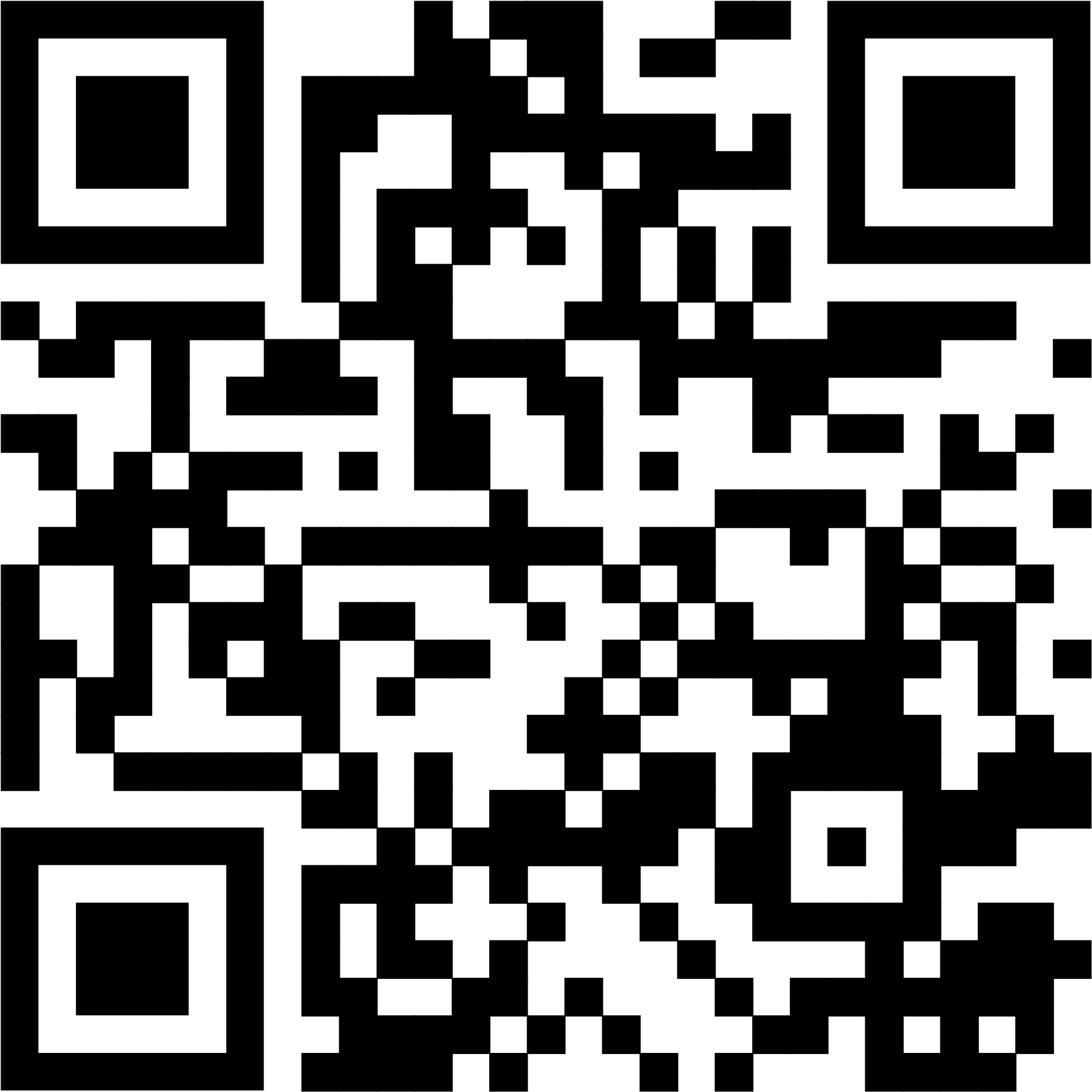 Cellist: Sophie CaronDirector of Music: Valdine AndersonCoordinator of Children, Youth & Families: Katie AndersonMinister: Tricia Gerhard